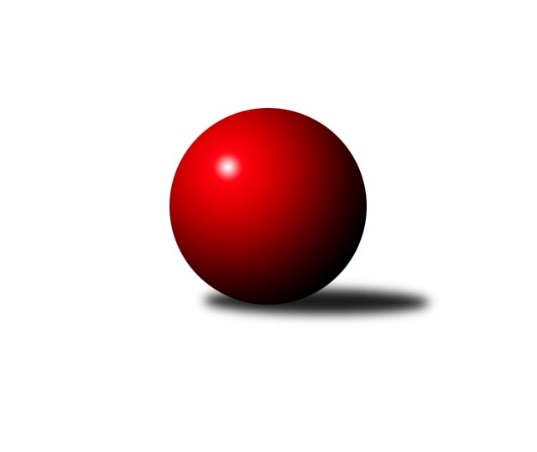 Č.11Ročník 2019/2020	24.5.2024 Meziokresní přebor ČB-ČK B 4 členné  2019/2020Statistika 11. kolaTabulka družstev:		družstvo	záp	výh	rem	proh	skore	sety	průměr	body	plné	dorážka	chyby	1.	TJ Nová Ves B	11	10	0	1	54.0 : 12.0 	(59.5 : 28.5)	1464	20	1057	407	51.1	2.	TJ Spartak Trhové Sviny D	11	8	0	3	39.0 : 27.0 	(47.5 : 40.5)	1412	16	1031	381	55.7	3.	TJ Loko Č. Budějovice C	11	2	0	9	20.0 : 46.0 	(38.5 : 49.5)	1402	4	1029	373	62.6	4.	Kuželky Borovany D	11	2	0	9	19.0 : 47.0 	(30.5 : 57.5)	1361	4	1005	356	64.1Tabulka doma:		družstvo	záp	výh	rem	proh	skore	sety	průměr	body	maximum	minimum	1.	TJ Nová Ves B	6	6	0	0	32.0 : 4.0 	(33.0 : 15.0)	1520	12	1598	1409	2.	TJ Spartak Trhové Sviny D	5	4	0	1	20.0 : 10.0 	(23.5 : 16.5)	1459	8	1512	1375	3.	Kuželky Borovany D	6	2	0	4	14.0 : 22.0 	(20.0 : 28.0)	1368	4	1434	1295	4.	TJ Loko Č. Budějovice C	5	1	0	4	10.0 : 20.0 	(18.5 : 21.5)	1410	2	1567	1334Tabulka venku:		družstvo	záp	výh	rem	proh	skore	sety	průměr	body	maximum	minimum	1.	TJ Nová Ves B	5	4	0	1	22.0 : 8.0 	(26.5 : 13.5)	1445	8	1506	1388	2.	TJ Spartak Trhové Sviny D	6	4	0	2	19.0 : 17.0 	(24.0 : 24.0)	1397	8	1414	1368	3.	TJ Loko Č. Budějovice C	6	1	0	5	10.0 : 26.0 	(20.0 : 28.0)	1399	2	1448	1337	4.	Kuželky Borovany D	5	0	0	5	5.0 : 25.0 	(10.5 : 29.5)	1359	0	1437	1294Tabulka podzimní části:		družstvo	záp	výh	rem	proh	skore	sety	průměr	body	doma	venku	1.	TJ Nová Ves B	6	5	0	1	28.0 : 8.0 	(33.5 : 14.5)	1453	10 	3 	0 	0 	2 	0 	1	2.	TJ Spartak Trhové Sviny D	6	5	0	1	24.0 : 12.0 	(27.0 : 21.0)	1410	10 	3 	0 	0 	2 	0 	1	3.	TJ Loko Č. Budějovice C	6	1	0	5	11.0 : 25.0 	(19.5 : 28.5)	1394	2 	1 	0 	2 	0 	0 	3	4.	Kuželky Borovany D	6	1	0	5	9.0 : 27.0 	(16.0 : 32.0)	1351	2 	1 	0 	2 	0 	0 	3Tabulka jarní části:		družstvo	záp	výh	rem	proh	skore	sety	průměr	body	doma	venku	1.	TJ Nová Ves B	5	5	0	0	26.0 : 4.0 	(26.0 : 14.0)	1486	10 	3 	0 	0 	2 	0 	0 	2.	TJ Spartak Trhové Sviny D	5	3	0	2	15.0 : 15.0 	(20.5 : 19.5)	1412	6 	1 	0 	1 	2 	0 	1 	3.	Kuželky Borovany D	5	1	0	4	10.0 : 20.0 	(14.5 : 25.5)	1397	2 	1 	0 	2 	0 	0 	2 	4.	TJ Loko Č. Budějovice C	5	1	0	4	9.0 : 21.0 	(19.0 : 21.0)	1407	2 	0 	0 	2 	1 	0 	2 Zisk bodů pro družstvo:		jméno hráče	družstvo	body	zápasy	v %	dílčí body	sety	v %	1.	Milan Churavý 	TJ Nová Ves B 	11	/	11	(100%)	20	/	22	(91%)	2.	Milan Bednář 	TJ Nová Ves B 	7	/	8	(88%)	12	/	16	(75%)	3.	František Vašíček 	TJ Nová Ves B 	7	/	10	(70%)	12	/	20	(60%)	4.	Josef Malík 	Kuželky Borovany D 	6	/	11	(55%)	12	/	22	(55%)	5.	Vlastimil Křiha 	TJ Spartak Trhové Sviny D 	5	/	6	(83%)	9	/	12	(75%)	6.	Květa Jarathová 	TJ Nová Ves B 	5	/	10	(50%)	10.5	/	20	(53%)	7.	Adéla Sýkorová 	TJ Loko Č. Budějovice C 	5	/	10	(50%)	9	/	20	(45%)	8.	Radim Růžička 	TJ Loko Č. Budějovice C 	5	/	11	(45%)	11.5	/	22	(52%)	9.	Nikola Kroupová 	TJ Spartak Trhové Sviny D 	4	/	4	(100%)	7	/	8	(88%)	10.	Martin Klíma 	TJ Spartak Trhové Sviny D 	4	/	5	(80%)	7	/	10	(70%)	11.	Lucie Klojdová 	TJ Loko Č. Budějovice C 	4	/	11	(36%)	8	/	22	(36%)	12.	Martin Tomášek 	Kuželky Borovany D 	3	/	4	(75%)	5.5	/	8	(69%)	13.	Lubomír Procházka 	TJ Nová Ves B 	3	/	4	(75%)	4	/	8	(50%)	14.	Jan Votruba 	TJ Spartak Trhové Sviny D 	3	/	8	(38%)	8	/	16	(50%)	15.	Vladimír Talian 	TJ Spartak Trhové Sviny D 	2	/	4	(50%)	5.5	/	8	(69%)	16.	Marie Dvořáková 	Kuželky Borovany D 	2	/	5	(40%)	3	/	10	(30%)	17.	Václav Klojda st.	TJ Loko Č. Budějovice C 	2	/	6	(33%)	6	/	12	(50%)	18.	Bohuslav Stropek 	TJ Nová Ves B 	1	/	1	(100%)	1	/	2	(50%)	19.	Marek Kopta 	TJ Spartak Trhové Sviny D 	1	/	2	(50%)	3	/	4	(75%)	20.	Lukáš Bárta 	TJ Spartak Trhové Sviny D 	1	/	2	(50%)	2	/	4	(50%)	21.	Karel Beleš 	Kuželky Borovany D 	1	/	2	(50%)	1	/	4	(25%)	22.	Nela Horňáková 	TJ Spartak Trhové Sviny D 	1	/	3	(33%)	2	/	6	(33%)	23.	Milan Šimek 	Kuželky Borovany D 	1	/	6	(17%)	3	/	12	(25%)	24.	Jan Bícha 	Kuželky Borovany D 	1	/	7	(14%)	3	/	14	(21%)	25.	Daniel Krejčí 	Kuželky Borovany D 	1	/	9	(11%)	3	/	18	(17%)	26.	Jan Průka 	TJ Spartak Trhové Sviny D 	0	/	2	(0%)	0	/	4	(0%)	27.	Jan Stodolovský 	TJ Spartak Trhové Sviny D 	0	/	4	(0%)	1	/	8	(13%)	28.	Jan Ondřich 	TJ Loko Č. Budějovice C 	0	/	5	(0%)	3	/	10	(30%)Průměry na kuželnách:		kuželna	průměr	plné	dorážka	chyby	výkon na hráče	1.	Nová Ves u Č.B., 1-2	1459	1057	402	55.3	(365.0)	2.	Trhové Sviny, 1-2	1433	1037	395	53.6	(358.3)	3.	TJ Lokomotiva České Budějovice, 1-4	1410	1037	372	64.2	(352.6)	4.	Borovany, 1-2	1381	1011	370	60.6	(345.5)Nejlepší výkony na kuželnách:Nová Ves u Č.B., 1-2TJ Nová Ves B	1598	5. kolo	Milan Churavý 	TJ Nová Ves B	426	9. koloTJ Nová Ves B	1547	9. kolo	Milan Bednář 	TJ Nová Ves B	421	4. koloTJ Nová Ves B	1534	4. kolo	Milan Bednář 	TJ Nová Ves B	420	11. koloTJ Nová Ves B	1528	3. kolo	Milan Bednář 	TJ Nová Ves B	419	9. koloTJ Nová Ves B	1503	11. kolo	Milan Bednář 	TJ Nová Ves B	418	5. koloTJ Loko Č. Budějovice C	1448	11. kolo	Marek Kopta 	TJ Spartak Trhové Sviny D	415	9. koloTJ Loko Č. Budějovice C	1431	5. kolo	Milan Churavý 	TJ Nová Ves B	406	5. koloTJ Nová Ves B	1409	10. kolo	Milan Bednář 	TJ Nová Ves B	406	3. koloTJ Spartak Trhové Sviny D	1405	9. kolo	Milan Churavý 	TJ Nová Ves B	403	3. koloKuželky Borovany D	1392	10. kolo	František Vašíček 	TJ Nová Ves B	401	5. koloTrhové Sviny, 1-2TJ Spartak Trhové Sviny D	1512	1. kolo	Milan Churavý 	TJ Nová Ves B	406	6. koloTJ Spartak Trhové Sviny D	1480	8. kolo	Vlastimil Křiha 	TJ Spartak Trhové Sviny D	402	1. koloTJ Spartak Trhové Sviny D	1469	2. kolo	Martin Klíma 	TJ Spartak Trhové Sviny D	402	2. koloTJ Spartak Trhové Sviny D	1457	6. kolo	Martin Tomášek 	Kuželky Borovany D	395	8. koloTJ Nová Ves B	1440	6. kolo	Martin Klíma 	TJ Spartak Trhové Sviny D	392	8. koloKuželky Borovany D	1437	2. kolo	Vladimír Talian 	TJ Spartak Trhové Sviny D	388	8. koloTJ Loko Č. Budějovice C	1398	7. kolo	Adéla Sýkorová 	TJ Loko Č. Budějovice C	385	7. koloKuželky Borovany D	1392	8. kolo	Martin Klíma 	TJ Spartak Trhové Sviny D	385	6. koloTJ Spartak Trhové Sviny D	1375	7. kolo	Vlastimil Křiha 	TJ Spartak Trhové Sviny D	380	6. koloTJ Loko Č. Budějovice C	1371	1. kolo	Nikola Kroupová 	TJ Spartak Trhové Sviny D	379	8. koloTJ Lokomotiva České Budějovice, 1-4TJ Loko Č. Budějovice C	1567	6. kolo	Adéla Sýkorová 	TJ Loko Č. Budějovice C	417	6. koloTJ Nová Ves B	1506	8. kolo	Nikola Kroupová 	TJ Spartak Trhové Sviny D	413	4. koloTJ Nová Ves B	1429	2. kolo	Václav Klojda st.	TJ Loko Č. Budějovice C	410	6. koloTJ Spartak Trhové Sviny D	1414	10. kolo	Nikola Kroupová 	TJ Spartak Trhové Sviny D	393	10. koloTJ Spartak Trhové Sviny D	1411	4. kolo	Milan Churavý 	TJ Nová Ves B	391	2. koloTJ Loko Č. Budějovice C	1407	8. kolo	Milan Churavý 	TJ Nová Ves B	389	8. koloTJ Loko Č. Budějovice C	1399	4. kolo	Milan Bednář 	TJ Nová Ves B	386	8. koloTJ Loko Č. Budějovice C	1342	2. kolo	Václav Klojda st.	TJ Loko Č. Budějovice C	382	8. koloTJ Loko Č. Budějovice C	1334	10. kolo	Vladimír Talian 	TJ Spartak Trhové Sviny D	380	10. koloKuželky Borovany D	1294	6. kolo	Květa Jarathová 	TJ Nová Ves B	377	8. koloBorovany, 1-2TJ Nová Ves B	1467	7. kolo	Milan Churavý 	TJ Nová Ves B	405	7. koloKuželky Borovany D	1434	9. kolo	Adéla Sýkorová 	TJ Loko Č. Budějovice C	397	9. koloKuželky Borovany D	1412	7. kolo	Vladimír Talian 	TJ Spartak Trhové Sviny D	390	11. koloTJ Loko Č. Budějovice C	1411	9. kolo	Milan Churavý 	TJ Nová Ves B	381	1. koloTJ Spartak Trhové Sviny D	1403	11. kolo	Josef Malík 	Kuželky Borovany D	379	1. koloTJ Nová Ves B	1388	1. kolo	Lubomír Procházka 	TJ Nová Ves B	379	1. koloKuželky Borovany D	1374	3. kolo	Václav Klojda st.	TJ Loko Č. Budějovice C	378	3. koloKuželky Borovany D	1372	11. kolo	Jan Votruba 	TJ Spartak Trhové Sviny D	376	5. koloTJ Spartak Trhové Sviny D	1368	5. kolo	Josef Malík 	Kuželky Borovany D	375	11. koloTJ Loko Č. Budějovice C	1337	3. kolo	Vlastimil Křiha 	TJ Spartak Trhové Sviny D	373	5. koloČetnost výsledků:	6.0 : 0.0	4x	5.0 : 1.0	5x	4.0 : 2.0	4x	2.0 : 4.0	3x	1.0 : 5.0	5x	0.0 : 6.0	1x